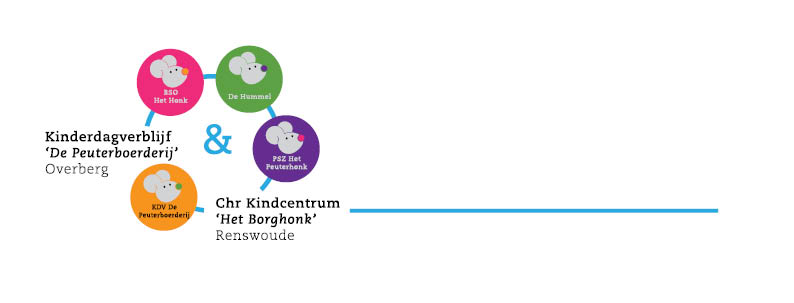 Tarieven Peuterboerderij 2023Alle pakketten worden berekend over 50 weken (twee weken kerstvakantie worden niet doorberekend)PakketrekenvoorbeeldUren per dagUurtariefNetto maandprijs1. Na 8.00 brengen-voor 18.00 ophalen10€ 8,90€ 370,83PakketrekenvoorbeeldUren per dagUurtariefNetto maandprijs2. Na 7.00 brengen-voor 18.00 ophalen11€ 8,90€ 407,92